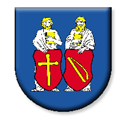 Uznesenie zasadnutia obecného zastupiteľstva č. 6/2018 konaného dňa 01.08.2018Obecné zastupiteľstvo v zmysle § 10, odst. 1, písm. a/ zákona SNR č. 369/90 zb. o obecnom zriadení v znení jeho zmien a doplnkov na svojom   zasadnutí prijíma nasledovné uzneseniaUznesenie č. 12/2018Schvaľuje opravu Uznesenia č. 1/2018 f) zo dňa 12.03.2018 nasledovne : a) schvaľuje predloženie ŽoNFP s názvom projektu :  "Kompostáreň v obci Toporec" z Operačného programu Kvalita životného prostredia, kód výzvy OPKZP-PO-SC111-2017-32 b) schvaľuje zabezpečenie spolufinancovania projektu zo strany obce vo výške 5 %  z celkových oprávnených výdavkov projektu, čo predstavuje sumu  18 403,24 EUR.c) schvaľuje zabezpečenie financovania neoprávnenej časti výdavkov projektu a taktiež prípadných neoprávnených výdavkov vzniknutých pri realizácii projektu. starosta obce	................................			prednostka OÚ ..................................Zápisnica zo stretnutia poslancov  obecného zastupiteľstva dňa 01.08.2018Program : OtvorenieOprava Uznesenia č. 1/2018 f) zo dňa 12.03.20181.    ZáverZasadnutie začalo o 15:00 hod.Prítomní :  Mgr. Miroslav Svitana, Peter Svitana,  Mgr. Albín Fischer, František Strakula,  Bc. Kačur, Mgr. Jozef Habiňák  Vladimír Dragošek Iveta Šateková – prednostkaIng. Vladimír Matfiak- Neprítomní : ospravedlnení  :  Ing. Jozef  Čepišák, Michal Šoltés Neprítomní neospravedlnený :   Návrhová komisia: predseda:  :  Mgr. Miroslav Svitana                                členovia:  Mgr. Habiňák, Vladimír Dragošek  Starosta predniesol program zasadnutiaTento návrh a program  odhlasovali všetci prítomní  poslanci :  Mgr. Miroslav Svitana, Peter Svitana,  Mgr. Albín Fischer, František Strakula,  Bc. Kačur, Mgr. Jozef Habiňák  Vladimír DragošekStarosta poslancov informoval, že je už známa  výška nákladov na projekt „Kompostáreň v obci Toporec“  a zabezpečenie spolufinancovania projektu zo strany obce vo výške 5 % z celkových oprávnených výdavkov projektu , čo predstavuje sumu 18 403,24 €., z uvedeného dôvodu je potrebná oprava  Uznesenia č. 1/2018 f) zo dňa 12.03.2018. Tento návrh odhlasovali všetci prítomní  poslanci : Mgr. Miroslav Svitana, Peter Svitana,  Mgr. Albín Fischer, František Strakula, Ing. Čepišák,  Bc. Kačur, Mgr. Jozef Habiňák  starosta obce................................			prednostka OÚ .....................................Zasadnutie OZ skončilo o 15:45 hod. za uznesenie hlasovali poslanci, tak ako je to uvedené v texte.  V Toporci  01.08.2018Spracovala: Šateková